FORMULARZ ZGŁASZANIA UWAG DO PROJEKTU STRATEGII ROZWOJU GMINYJAROCIN NA LATA 2023-2030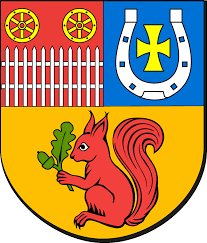 Uzupełniony formularz prosimy przesłać pocztą elektroniczną na adres: sekretarz@gminajarocin.pl, w tytule maila prosimy wpisać „Konsultacje społeczne Strategii Gminy Jarocin” lub w siedzibie Urzędu Gminy Jarocin, Jarocin 159, 37-405 Jarocin.KONTAKT DO OSOBY ZGŁASZAJĄCEJ UWAGĘ: email/ tel. (zgodnie z obowiązującymi zasadami RODO):………………………………………………………Lp.TYTUŁ I NUMER ROZDZIAŁU/CZĘŚCISTRONAJEST (obecny zapis)PROPONOWANY ZAPIS (uwagi)